Государственное Коммунальное Казенное Предприятие "Ясли-сада №2 "Болашақ" города Есиль при отделе образования по Есильскому району управления образования Акмолиньской области«Национальная игра „Ханталапай"группа «Тачки»г.Есиль 2024Предшкольная  группа «Тачки» с детьми предшкольного класса КГУ общеобразовательной школы №2 г.Есиль»Вопросы, задаваемые в ходе игры, должны быть связаны с национальной культурой и традициями. Условия игры требуют ловкости, точности, меткости.Оборудование: музыкальный зал, оформленная в национальном стиле (текемет с узорами, сырмак, алаша и т. д., асыки, коржын, с национальным орнаментом, заранее подготовленные задания.Отведенное время для организации игры – 3 мин- ознакомление с правилами игры;- рассаживание детей полукругом;- объявление о начале игры.Время для проведения игры – 25 мин.Правила игры. Воспитатель и педагог физрук  рассаживает детей полукругом, собирает все асыки в горсть, затем бросает их перед игроками. Дети со словами «ханталапай», быстро собирают асыки. Считают собранные асыки. Каждый ребенок в игре ставит 5 асыков, затем стреляет. У кого асык Хан, тот начинает игру, если попал в цель, то выигрывает асыки, а если промахнулся, то отвечает на вопросы. Для этого мы заранее приготовили интеллектуальные вопросы в соответствии с возрастными особенностями детей. Ребенок, правильно ответивший на вопрос, получает возможность стрелять в асыки. При повторном промахе, такая возможность предоставляется ребенку, у которого больше асыков. Если ребенок не смог выполнить задание, то право ответить на вопрос передается другому, как и право стрелять в асыки.В конце игры каждый ребенок считает свои асыки.Победители награждаются призами.В конце игры мы провели чаепитие, в национальном стиле, заранее приготовили для детей баурсаки, сладости, вкусный чай.                                                                                                            Приложение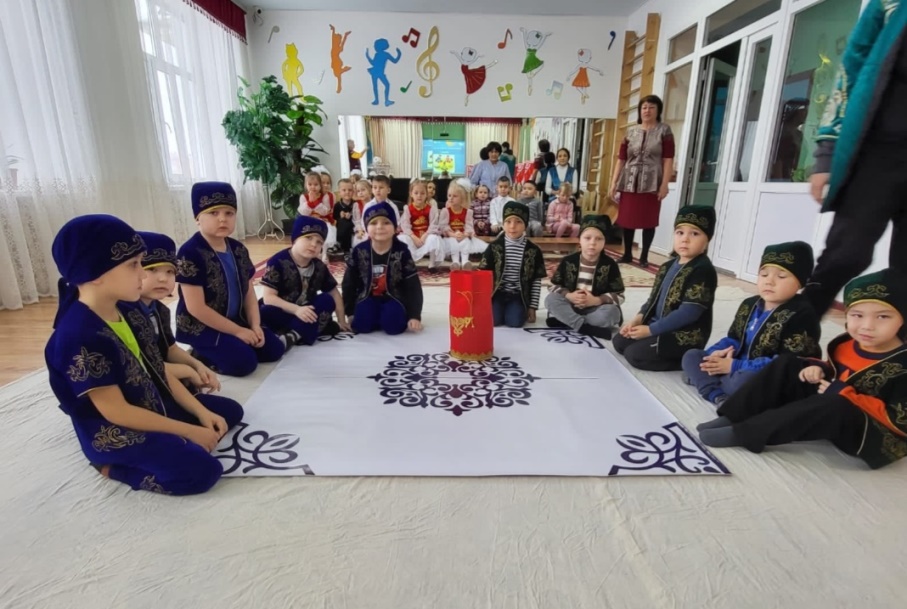 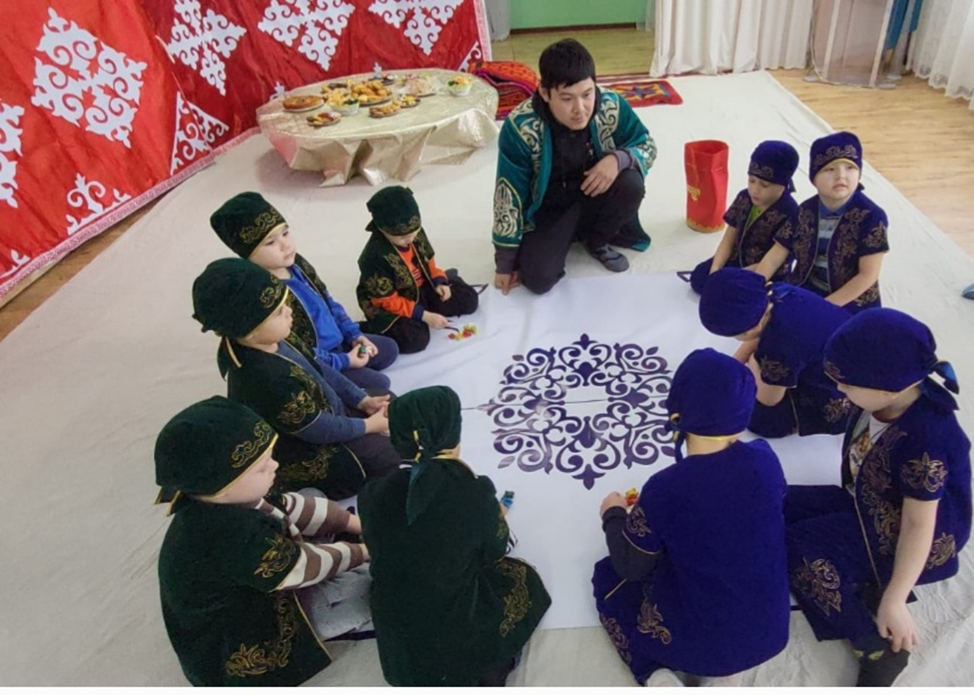 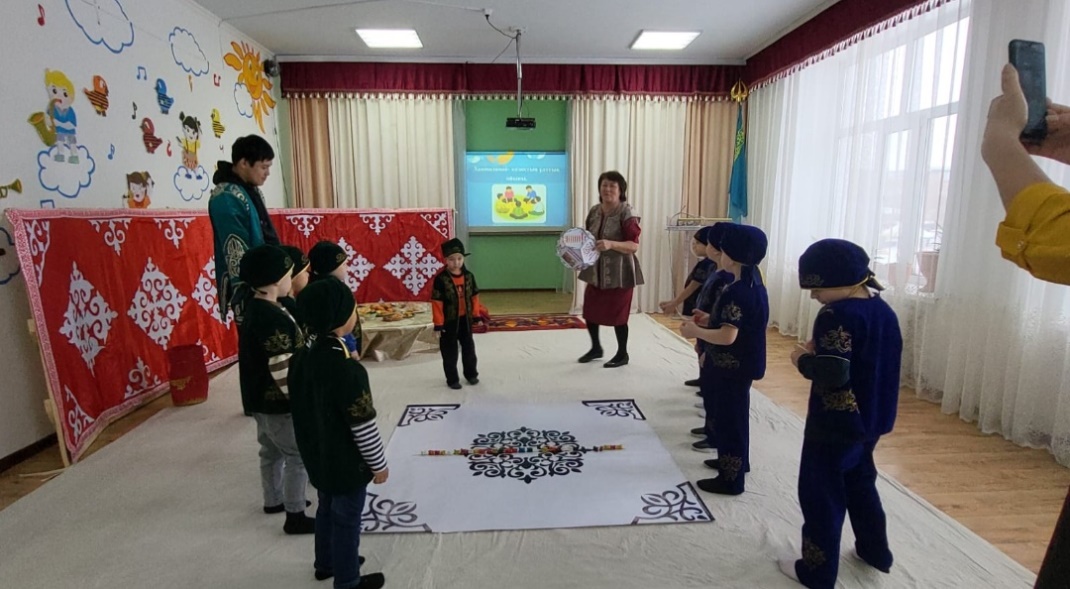 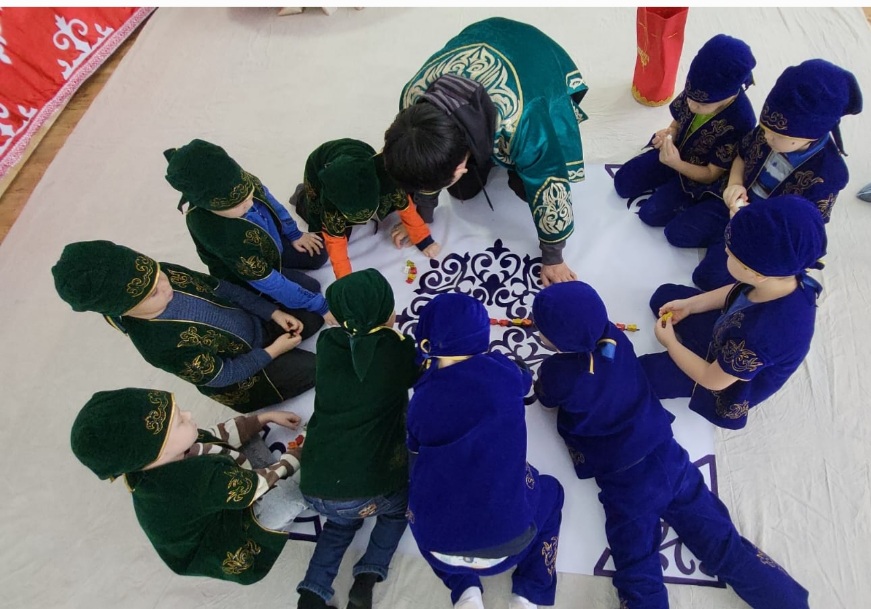 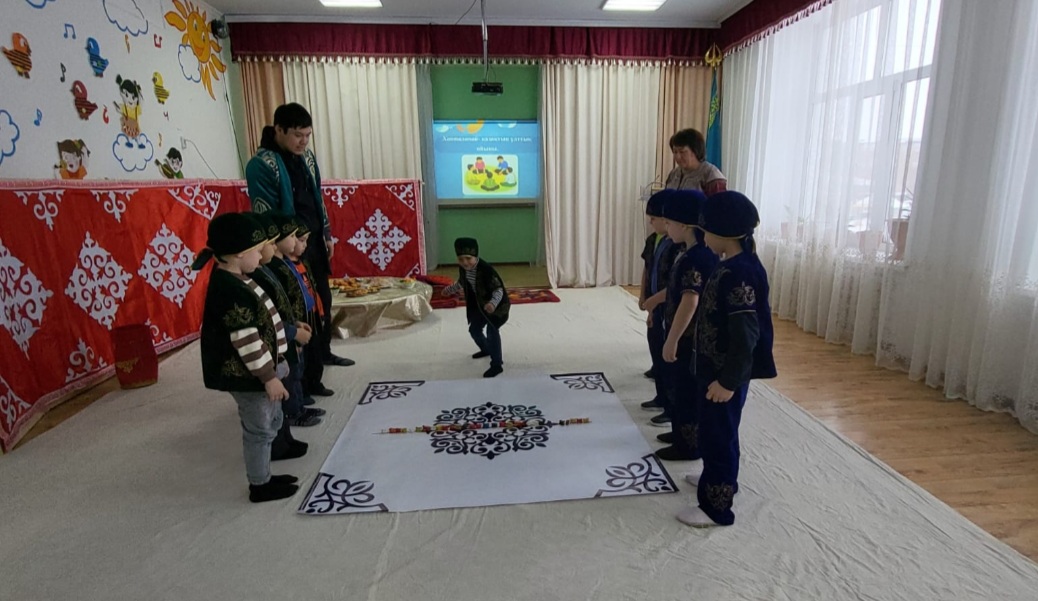 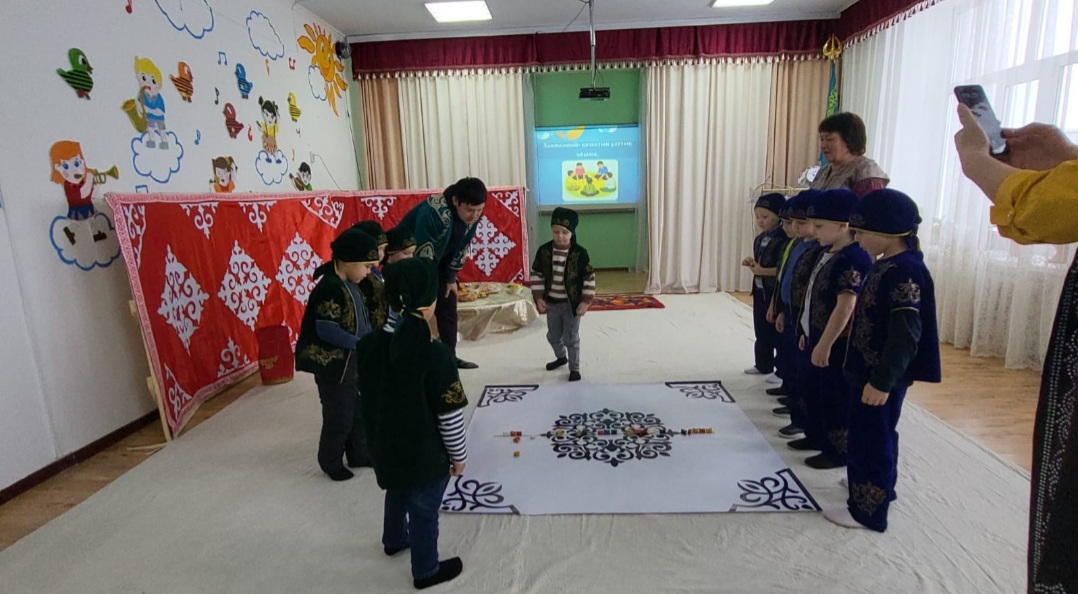 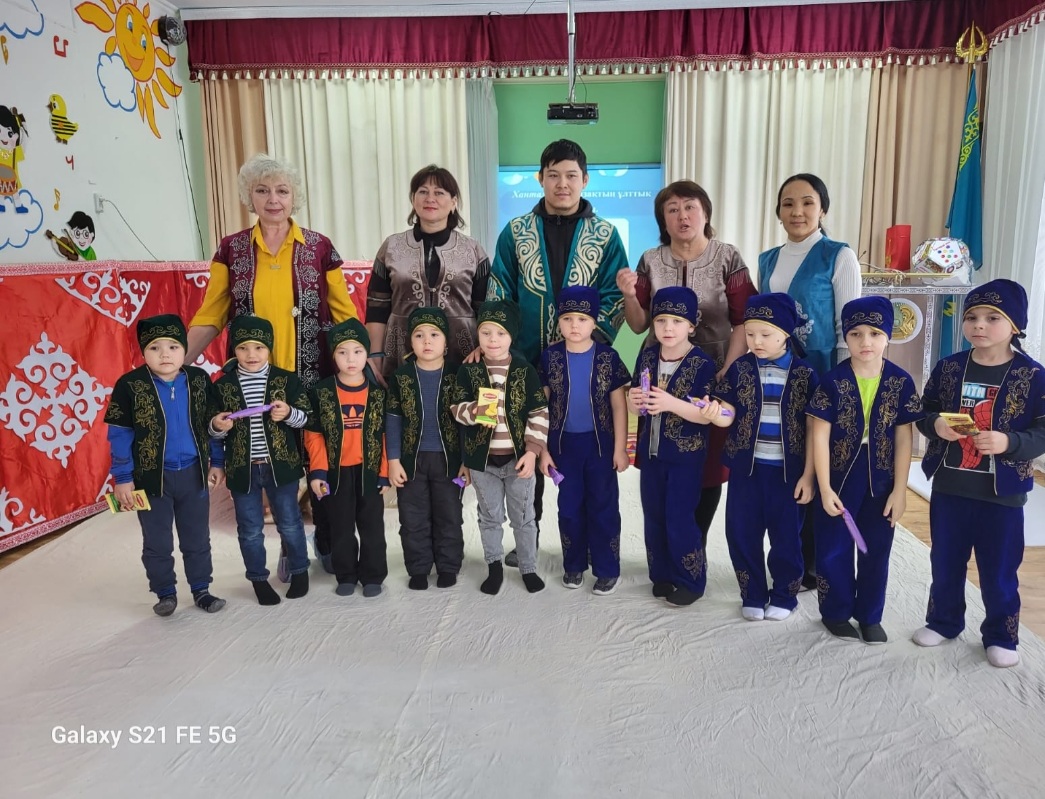 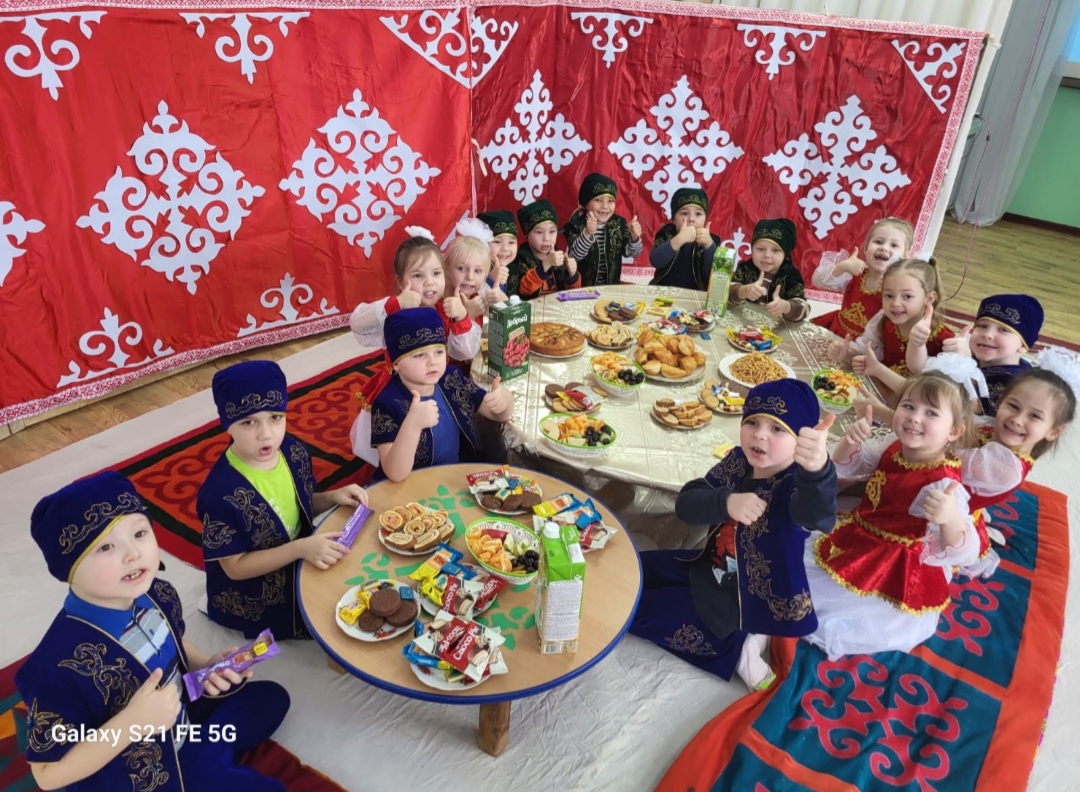 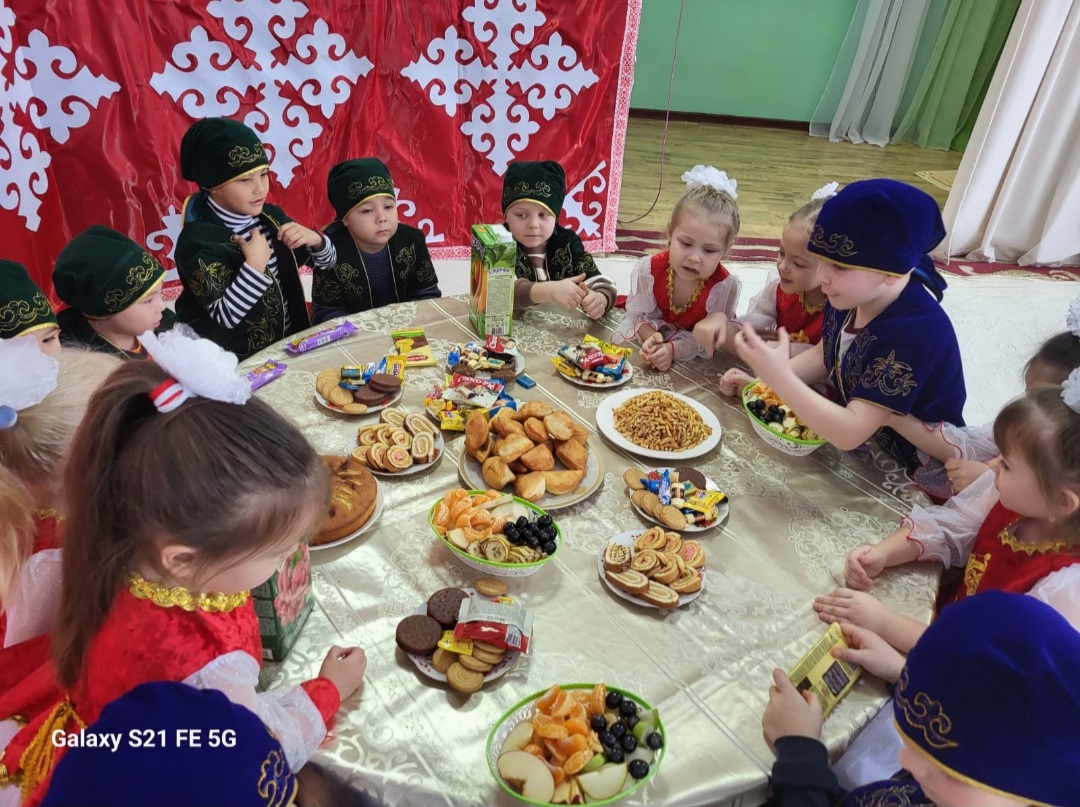 